от 06 декабря 2019 года										№ 1461Об использовании региональной информационной системы в сфере закупок товаров, работ, услуг для обеспечения нужд городского округа город ШахуньяВ соответствии со статьей 4 Федерального закона от 5 апреля 2013 г. № 44-ФЗ "О контрактной системе в сфере закупок товаров, работ, услуг для обеспечения государственных и муниципальных нужд", пунктом 5 Постановления Правительства Нижегородской области от 23 октября 2019 г. № 775 "О региональной информационной системе в сфере закупок товаров, работ, услуг для обеспечения нужд Нижегородской области" (далее – Постановление Правительства) в целях информационного обеспечения контрактной системы в сфере закупок в городском округе город Шахунья  администрация     городского     округа     город     Шахунья     Нижегородской     области п о с т а н о в л я е т:1.	Органам местного самоуправления, муниципальным казенным, бюджетным и автономным учреждениям округа, муниципальным унитарным предприятиям городского округа город Шахунья при осуществлении закупок товаров, работ, услуг для осуществления муниципальных нужд использовать региональную информационную систему "Автоматизированный центр контроля "Государственные закупки" Государственной информационной системы управления общественными финансами министерства финансов Нижегородской области (далее - Система).2.	При использовании Системы руководствоваться Порядком её функционирования и использования, утвержденным Постановлением Правительства.3.	Назначить ответственными лицами за взаимодействие с министерством финансов Нижегородской области по вопросам функционирования Системы:  главного специалиста Финансового управления администрации городского округа город Шахунья Михайлова А. С. (телефон 883152-21840, адрес электронной почты fo_shah@mts-nn.ru), экономиста 1 категории  Финансового управления администрации городского округа город Шахунья Пшеницину В. П. (телефон 883152-26546).4.	Настоящее постановление вступает в силу с момента его подписания, и применяется к правоотношениям с учетом пункта 7 Постановления Правительства.5.	Начальнику общего отдела администрации городского округа город Шахунья Нижегородской области обеспечить размещение настоящее постановление на официальном сайте администрации городского округа город Шахунья Нижегородской области.6.	Контроль за исполнением настоящего постановления оставляю за собой.Глава местного самоуправлениягородского округа город Шахунья							  Р.В.Кошелев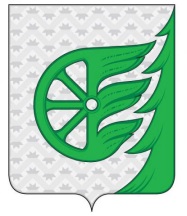 Администрация городского округа город ШахуньяНижегородской областиП О С Т А Н О В Л Е Н И Е